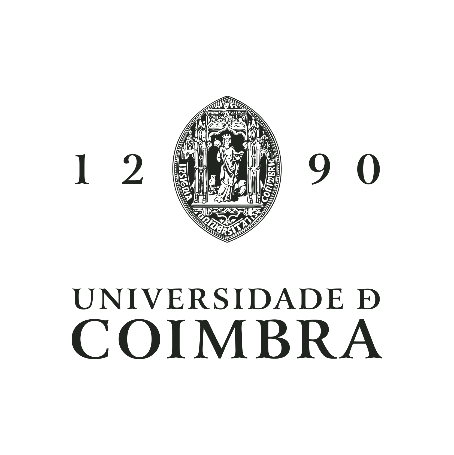 Comissão de Ética para a InvestigaçãoCOMPROMISSO DE HONRA[Nome(s)], [categoria(s) académica(s)] da [unidade orgânica / unidade de I&D], na qualidade de investigador/a(es/as) responsável(eis) do projeto intitulado [título em língua portuguesa], desenvolvido no âmbito [âmbito do projeto], declaro(amos), sob compromisso de honra, que considero(amos) que a abordagem metodológica a usar se encontra em total conformidade com os princípios éticos e normas deontológicas, vigentes na Universidade de Coimbra, que sejam aplicáveis ao caso. Mais declaro(mos) sob compromisso de honra respeitar o desenho apresentado na implementação do estudo bem como qualquer alteração ao mesmo, devidamente fundamentada, a submeter a esta Comissão de Ética sob a forma de adenda.Comprometo-me(temo-nos) ainda a submeter anualmente a esta Comissão um relatório de progressão do estudo, assim como notificar o encerramento do mesmo.(local)  _____ de ________________ de _______Assinatura(s) do/a (os/as) investigador/a (es/as) responsáveisNOTA: Este documento deve conter os nomes de todos os membros da equipa envolvida no projeto, incluindo estudantes de doutoramento/mestrado, dos/as orientadores/as, e respetivas afiliações. O mesmo deve ser assinado por, pelo menos, um elemento responsável pelo projeto com grau de doutor. Para mais informações, consulte o Regulamento da Comissão de Ética para a Investigação: https://ucpages.uc.pt/comissao-de-etica-para-a-investigacao-da-uc/regulamento/ 